385438, а.Ходзь, ул. Краснооктябрьская, 104, Ходзинское сельское поселение, Республика Адыгеятел.факс: 8(87770) 9-67-40E-mail: Xodzinskoe@mail.ru; сайт:  admhodz.ruПОСТАНОВЛЕНИЕ«31» мая  2022г.                                            №14-1                                            а. ХодзьО запрете выжигания сухой травы, стерни и пожнивных остатков, разведения костров на территории муниципального образования «Ходзинское сельское поселениеВ соответствии с Федеральным законом от 01.01.01 г. «Об общих принципах организации местного самоуправления в Российской Федерации», Федеральным законом от 21 декабря 1994 г. «О пожарной безопасности», руководствуясь Постановлением Правительства Российской Федерации от 25 апреля 2012 г. № 000 «О противопожарном режиме», Постановлением Правительства Российской Федерации от 10 ноября 2015 г. № 000 «О внесении изменений в Правила противопожарного режима в Российской Федерации», Постановлением Правительства Российской Федерации от 21 марта 2017 г. № 000 «О внесении изменения в пункт 218 Правил противопожарного режима в Российской Федерации» в целях предупреждения возникновения пожаров на территории муниципального образования «Ходзинское сельское поселение», администрация муниципального образования «Ходзинское сельское поселение»                                                   П О С Т А Н О В Л Я Е Т:1. Категорически запретить в черте населенных пунктов муниципального образования «Ходзинское сельское поселение» выжигание сухой травы, разведение костров в лесополосах и на прилегающих к ним территориям, приусадебных участках, улицах и свалках мусора.2. Категорически запретить выжигание сухой травянистой растительности, стерни, пожнивных остатков на землях сельскохозяйственного назначения и землях запаса, разведение костров на полях на территории муниципального образования «Ходзинское сельское поселение».3. Категорически запретить в полосах отвода автомобильных дорог, выжигать сухую травянистую растительность, разводить костры, сжигать хворост, порубочные остатки и горючие материалы, а также оставлять сухостойные деревья и кустарники на территории муниципального образования «Ходзинское сельское поселение».4. Рекомендовать руководителям сельхозпредприятий, главам крестьянских (фермерских) хозяйств провести опашку и обкос полей от дорог и лесных полос, территорий, прилегающих к лесным полосам, шириной не менее 6 метров.5. Утвердить перечень первичных средств пожаротушения для индивидуальных жилых домов:- ведро;- приставная лестница;- лопата штыковая;- лопата совковая.6. До введения администрацией муниципальногго образования «Ходзинское сельское поселение» режима повышенной пожароопасной обстановки жителям населенных пунктов проверить наличие емкостей и заполнить их водой на период действия особого противопожарного режима, произвести очистку хозпроездов для беспрепятственного проезда пожарных автомобилей.7. Рекомендовать руководителям предприятий и организаций всех форм собственности и индивидуальным предпринимателям провести с работниками дополнительный инструктаж по правилам пожарной безопасности и принять меры по неукоснительному соблюдению правил пожарной безопасности (ППБ 01-03), утвержденных приказом МЧС РФ от 18 июня 2003 г. № 000.8. Контроль за исполнением настоящего постановления возложить на заместителя главы администрации Афашагову З.Т.9. Настоящее постановление вступает в силу на следующий день после дня его официального опубликования (обнародования).Глава МО«Ходзинское сельское поселение»                                                Р.М.ТлостнаковРЕСПУБЛИКА АДЫГЕЯМУНИЦИПАЛЬНОЕ ОБРАЗОВАНИЕ«ХОДЗИНСКОЕ СЕЛЬСКОЕ ПОСЕЛЕНИЕ»385438 а. Ходзь,ул. Краснооктябрьская , 104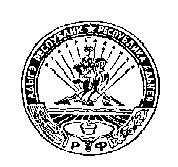 АДЫГЭ РЕСПУБЛИКМУНИЦИПАЛЬНЭ ГЪЭПСЫКIЭ ЗИIЭ  «ФЭДЗ КЪОДЖЭ ПСЭУПI»385438 къ. Фэдз,Краснооктябрьска иур №104